Departamento de Engenharia Elétrica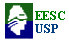 SEL 384 – Laboratório de Sistemas Digitais IPRÁTICA Nº5BCIRCUITOS SEQUENCIAISContadores síncronos e gerador de PWMIntroduçãoNesta prática iremos compreender o funcionamento de circuitos seqüenciais, em especial os contadores síncronos, e como eles podem ser utilizados para a implementação de circuitos moduladores por largura de pulso (PWM).Objetivos:Implementar um Contador Síncrono crescente/decrescente com carga paralela.Utilizar o contador síncrono para implementação de um gerador de PWM.Lista de MaterialCIs: 74191, 7474, 7486Painel lógico, cabos de ligações, voltímetro, osciloscópio.Conceitual TeóricoCircuitos sequenciais são uma classe de circuitos digitais cuja principal característica é que as saídas dependem não só do estado atual das entradas, mas também dos seus próprios estados anteriores. Os elementos básicos destes circuitos são os Flip-flops (FF). A partir deles podemos implementar contadores, registradores, máquinas de estados, etc.. Nesta prática verificaremos o funcionamento dos contadores síncronos e uma de suas aplicações.A principal característica do contador síncrono é que todos os FF possuem o mesmo sinal de clock, ficando a definição do próximo estado caracterizada pelas equações de estímulo de cada FF. Estas equações levam em conta o estado atual da saída dos FF e o estado atual das entradas. Devido a estas características, os dispositivos reconfiguráveis tipo PLD são ideais para a sua implementação.Um modulador de largura de pulso (PWM) é uma forma comum de geração de saídas analógicas a partir de um componente digital. O PWM substitui um conversor digital para analógico (DAC), o qual gera saída analógica (corrente ou tensão) proporcional à entrada digital. Como o nome indica, um PWM gera uma série de pulsos digitais de tensão ou corrente constante com larguras de pulsos, ou duty cycles, que são proporcionais à intensidade do sinal analógico pretendido. A série de pulsos modulados pode ser convertida a uma voltagem analógica com um filtro passa-baixa, mas isto é normalmente desnecessário.A Figura 1 mostra um típico sinal analógico e a representação PWM digital. Em geral, um sinal analógico tem uma amplitude máxima, uma amplitude mínima, e muitos níveis no meio. Em contraste, o PWM só tem dois níveis: máximo e mínimo.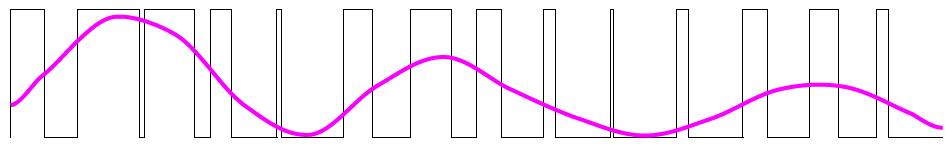 Figura 1. Sinal analógico e modulação por largura de pulso equivalentePara converter do analógico para o digital, o sinal analógico primeiro é amostrado numa freqüência portadora. Por um dado período de amostragem, a área sob o sinal analógico se iguala à área sob o pulso PWM. O princípio chave por trás do PWM é que um pulso curto em máxima amplitude tem a energia equivalente a um sinal analógico contínuo na menor amplitude. Esta simples equação determina a frequência de amostragem requerida por um circuito PWM:FSAMPLE = 2 * FRANGEonde FSAMPLE é a taxa na qual o sinal analógico é amostrado e FRANGE é a máxima freqüência do sinal analógico a ser reproduzido pelo PWM. O próximo passo é gerar o clock para controlar a granularidade do PWM. A equação seguinte determina a frequência do PWM:FPWM = 2 * FRANGE * Ronde FPWM  é a frequência de clock do bloco PWM, e R é a resolução. A resolução é tipicamente um múltiplo de 2N (onde N = número de bits nas palavras de fluxo de dados digitais) As três aplicações mais comuns para PWMs são driver de LED, áudio e controle de motores. Além destas, também temos:■ Luz● Controle de intensidade de brilho de LED para economizar energia● Intensidade de backlight de displays● Mistura de cores em LED tricolor■ Som● Reprodução de áudio● Mensagens de aviso audíveis● Efeitos de som e de toques de chamada● Tons e cliques de teclados■ Movimento● Motores- Vibradores de telefones- Feedback de controle de videogames- Vibrações de alerta para controles- Controle de ventoinhas de refrigeramento- Feedback de teclados● Servos- Controle analógico de tensão- Controle Digital de pulsosA Figura 2 mostra alguns exemplos de aplicação de PWM no controle de dispositivos analógicos.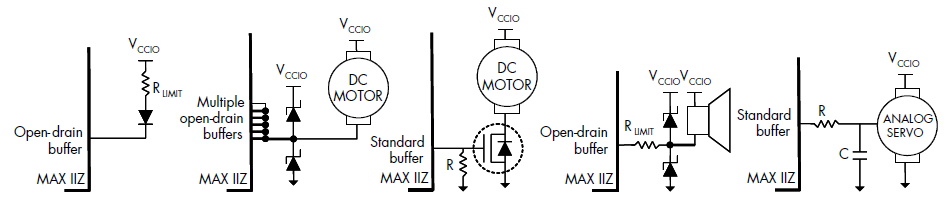 Figura 2. Circuitos para converter o sinal PWM para luz, som e movimentoO modulador de largura de pulso (ou gerador PWM) na Figura 3 requer apenas metade da lógica do que um projeto convencional de dois contadores. Com a ajuda da lógica extra, um contador síncrono crescente/decrescente com carga paralela pode codificar a informação no duty-cycle de um sinal de amplitude e freqüência de trabalho constantes.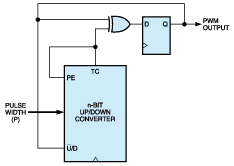 Figura 3. Circuitos gerador de PWMO FF alterna seu estado sempre que o contador atinge o seu valor máximo, fazendo com que o contador conte alternadamente para cima e depois para baixo a partir de um valor pré-carregado. Se carregar o contador com um valor P, então a duração do período de contagem decrescente é P+1 períodos de clock, e a duração do período de contagem crescente é 2N-P períodos de clock. O período de alternância do FF é a soma dos dois períodos, 2N+1 períodos de clock. Este período é independente do valor pré-carregado P.Consequentemente, a saída do FF é o sinal de PWM desejado. O período é constante, e o seu tempo em nível alto é proporcional a P+1. Desta forma, temos as seguintes expressões relativas ao sinal de saída do PWM:■ Duty-cycle+ = (P+1)/(2N+1)■ Duty-cycle- = (2N-P)/(2N+1)■ FOUTPUT = FPWM/(2N+1)Procedimento ExperimentalNesta prática iremos implementar o contador binário síncrono e utilizá-lo para implementar um modulador por largura de pulso, mais conhecido por PWM. O modulador a ser implementado possui um contador binário síncrono tipo up/down com carga paralela, um FF tipo D e uma porta XOR.Contador síncronoUtilizando o componente 74191 (Contador Síncrono), implemente:•Contador síncrono up/down com carga paralela de 4 bitsPara testar o Contador, realize as seguintes ligações:•As saídas QA a QD nos leds do painel lógico (L0 a L3).•A saída /RCO e MAX/MIN nos LEDs L8 e L9.•A entrada CLK no clock de 1Hz.•As entradas D/U e /LOAD nas chaves E e F do painel lógico.•As entradas A a D nas chave A a D do painel lógico.Alterando o estado das chaves de A a H, observe o estado dos LEDs do painel. Comente no relatório o que foi observado.Modulador por Largura de PulsoO gerador de PWM é implementado utilizando um contador binário síncrono tipo up/down com carga paralela, cujas entradas de dados (D0 a D3) são carregadas com um valor P quando ocorrer um carry de contagem (/RCO) e cujo sentido de contagem é definido pelo sinal resultante uma operação XOR entre o sinal /RCO e a saída Q do FF que armazena o estado anterior do sentido da contagem (Figura 3). Para testar o gerador de PWM, utilize o gerador de clock do painel lógico.Anote os seguintes dados e compare os valores obtidos com os valores teóricos esperados para um clock de 1kHz:a) Duty-cycle+ máximob) Duty-cycle+ mínimoc) Duty-cycle- máximod) Duty-cycle- mínimoe) FOUTPUTPara cada possível combinação de P, anote os valores de VRMS e VMED utilizando o osciloscópio.Valor RMS e MédioConsiderando que o RMS de uma onda quadrada, com tensão entre 0 e Vpico, é dado por:VRMS = Vpico * (Duty-cycle+)e que o valor valor médio desta mesma onda é dado por:VMED = Vpico * (Duty-cycle+)Determine: a) Vpico e  por meio do gráfico de log(VRMS) vs log(P) e b) Vpico por meio do gráfico de VMED vs P.NOME:_____________________________________________________NUSP_______________NOME:_____________________________________________________NUSP_______________a) Descreva o comportamento do contador, incluindo uma descrição da funcionalidade dos pinos.Apresente:						Teórico			Experimental	a) Duty-cycle+ máximo:		__________________	_______________________	b) Duty-cycle + mínimo:		__________________	_______________________	c) Duty-cycle - máximo:		__________________	_______________________	d) Duty-cycle - mínimo:		__________________	_______________________	e) FOUTPUT:			__________________	_______________________a)	Vpico = _____________________		 = ________________________Vpico  = _____________________Apresente os respectivos gráficos: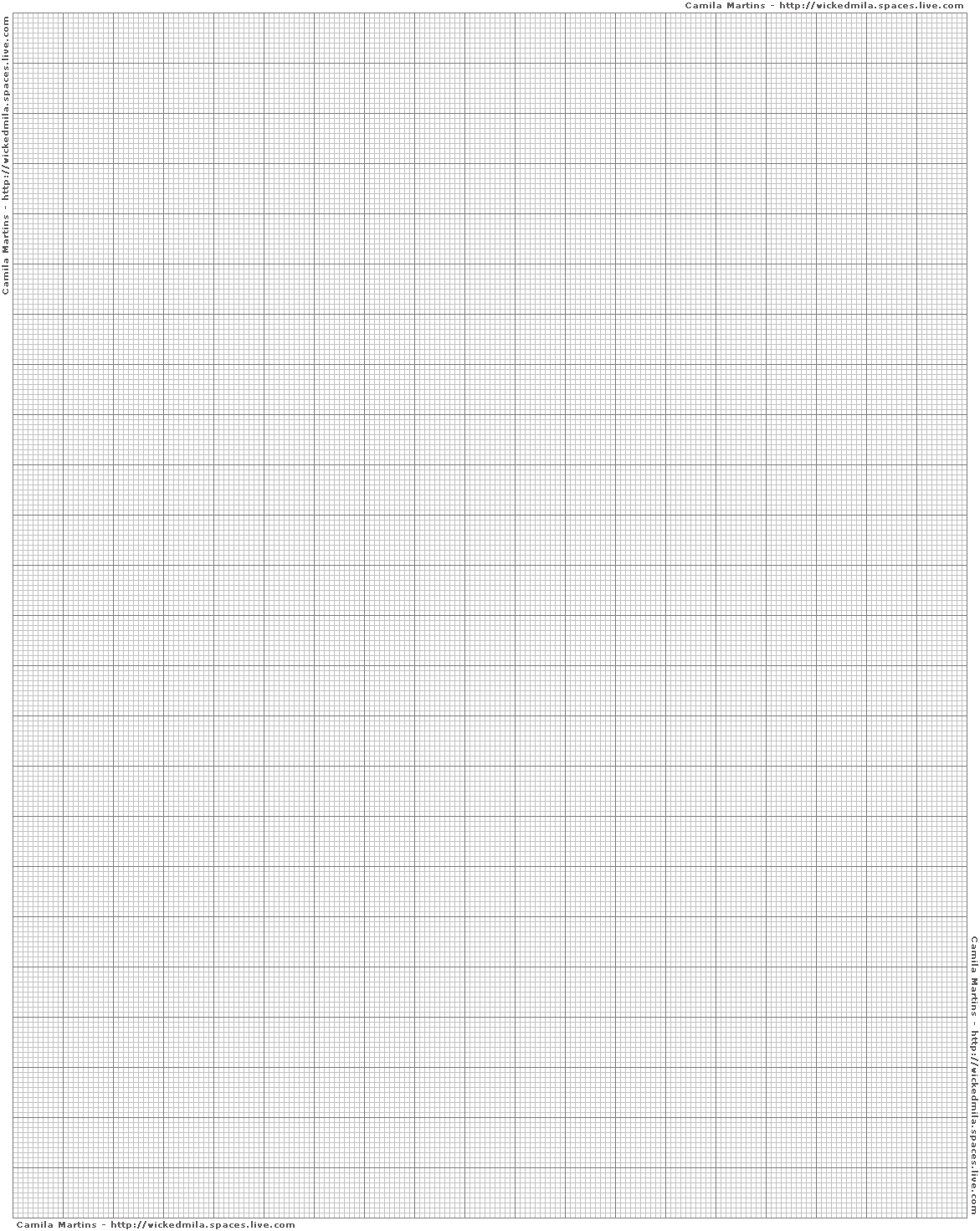 P0123456.789101112131415VRMSVMED